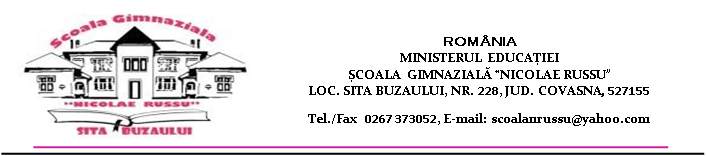 Regulament de participare la cele trei secțiuni ale proiecului„Eminescu pentru eternitate”Ediția a IV-a, 15.01.2023SECŢIUNI:SECȚIUNEA 1 – Concurs de recitare- participare directă                Elevii din clasele primare și gimnaziale vor recita o poezie din opera eminesciană pe scena Căminului Cultural din Sita Buzăului.ÎNSCRIEREA CANDIDAŢILOR:           Se va completa o singură fişă de înscriere (Anexa1) pentru fiecare cadru didactic îndrumător. Pentru secțiunea recitare: fișele de înscriere pentru ciclul primar se vor trimite la adresa: mitrofanlaura@yahoo.com, iar pentru ciclul gimnazial se vor  trimite pe adresa de email:  buzea.otilia@yahoo.com, până la data de 5 ianuarie 2023.         Fiecare cadru didactic îndrumător poate înscrie  în concurs, pentru fiecare secțiune, maxim 2 elevi dintr-o clasă.  CRITERII DE EVALUARE:               Expresivitatea interpretării mesajului poetic ( împletirea armonioasă a  elementelor verbale cu cele paraverbale și nonverbale) - 50 de puncte;               Realizarea contactului cu publicul– 20 de puncte;              Corectitudinea recitării - 30 de puncte.! Nu se acceptă citirea textului.! Elevii sunt rugaţi să aibă o ţinută adecvată evenimentului.SECȚIUNEA 2-  Creații literare- participare indirectăSubsecțiunea:  Primar - Elevii vor redacta creaţii literare în versuri inspirate din opera poetului. Subsecțiunea:  Gimnaziu: a.  Elevii  claselor V-VI vor redacta  o scrisoare de minim 20 de rânduri adresată poetului Mihai Eminescu.                                            b.  Elevii claselor VII-VIII vor redacta o compunere de minim 30 de rânduri, valorificând următorul citat:  „Dacă poporul roman dispare și rămâne o carte a lui Eminescu, lumea va ști cine au fost românii.” ( Mircea Eliade)  SECȚIUNEA 3 - Creații plastice (  desen, grafică, pictură) –participare indirectăSubsecțiunea:  Primar - Elevii vor realiza creaţii plastice inspirate din opera poetului Mihai Eminescu, în format A4   Subsecțiunea:  Gimnaziu: Elevii vor realiza creaţii plastice inspirate din opera poetului Mihai Eminescu, în format A4. Se pot folosi: acuarele, creioane colorate, carioci, creion grafic.! Un coordonator va trimite maxim 2 lucrări pentru fiecare secţiune. Vor participa pe fiecare secțiune maxim doi elevi din fiecare clasă.          Concursul de la secțiunile 2 și 3 se desfășoară prin corespondență. Lucrările se expediază pe adresa Școala Gimnazială „Nicolae Russu” Sita Buzăului, Str. Principală, Nr. 228, localitatea Sita Buzăului, Județul Covasna, Codul poștal: 527155.           ! Plicul trebuie să conţină:lucrările elevilorformularul de înscriere ( Anexele 1,2,3)plic autoadresat şi timbrat          Pe plic se va menţiona pentru Concursul “Eminescu pentru eternitate”, în atenția doamnelor, după cum urmează:      Moldovan Livia, creații literare, primar                                                                                     0744970631                                                        Stroie Gilia, creații plastice, primar                                                                                     0768795854                                                        Bularca Mariș Petruța, creații literare, gimnaziu                                                                                     0766684552                                                        Apafi Iuliana, creații plastice, gimnaziu                                                                                      0740232657 Data limită de trimitere a lucrărilor este  4 ianuarie 2023. ( data poştei).          !  În  redactarea  lucrărilor pentru secțiunea 2, se va  ține cont de următoarele criterii:Creaţiile literare  vor fi scrise pe foi A4 cu scris de mână.Se vor scrie: numele autorului, unitatea de învăţământ și localitatea sus, în colțul din dreapta al paginii;Așezare în pagină, lizibilitate, corectitudine, claritate în exprimare, vocabular adecvat;În redactarea scrisorilor se va ține cont de structura specifică acestui tip de text;! Criterii de evaluare:Respectarea temei creațiilor literare: 10p.Originalitatea creației literare: 50p.Redactare: 30p.În realizarea lucrărilor plastice se va ține cont de următoarele criterii::Respectarea formatului A4Folosirea materialelor specificate în regulamentPe spatele lucrării vor fi menționate următoarele: titlul lucrării, numele și prenumele elevului, școala, clasa, numele îndrumătorului.! Criterii de evaluare:Respectarea temei creațiilor plastice: 30p.Originalitatea creației plastice: 40p.Realizarea lucrării cu materialele propuse: 10p.Utilizarea întregului spațiu A4: 20p.! Lucrările care nu respectă criteriile mai sus menționate vor fi descalificate.PREMIERE: La concurs vor fi acordate premiile I, II, III, menţiuni, diplome de participare pentru fiecare secţiune și subsecțiune, după cum urmează:                                            -    clasele CP și Iclasele II, III, IVclasele V-VIclasele VII-VIII                                                Ierarhizarea concurenţilor se stabileşte în ordinea descrescătoare a punctajelor obţinute la concurs.  Cadrele didactice implicate vor primi  adeverințe de participare.          Datele personale nu vor fi utilizate în alte scopuri decât cel al proiectului.                    ! Nu se admit contestații.     !  În data de 15 ianuarie, la ora 13:00,  va avea loc concursul de recitare și  premierea  elevilor participanți la toate cele 3 secțiuni. !  Rezultatele vor fi afișate pe  pagina de Facebook a școlii și pe site-ul școlii www.scoalanrussu.ro. Pentru cei înscriși la secțiunile 2 și 3 care nu vor ajunge la premiere, premiile vor fi trimise prin poștă.   Director, Stoica Cătălina                                           Coordonatori proiect,                                                                                                             Buzea Otilia                                                                                                             Stroie Gilia- Iuliana       Anexa 1FIŞĂ DE ÎNSCRIERESecțiunea 1NUMELE ŞI PRENUMELE CADRULUI DIDACTIC ÎNDRUMĂTOR :………………………………………………………………………………ŞCOALA:…………………………………………………………………...JUDEȚUL: …………………………………………………………………E-MAIL:…………………………………………..TELEFON: ……………………………………………….Anexa 2FIŞĂ DE ÎNSCRIERESecțiunea 2NUMELE ŞI PRENUMELE CADRULUI DIDACTIC ÎNDRUMĂTOR :………………………………………………………………………………ŞCOALA:…………………………………………………………………...JUDEȚUL: …………………………………………………………………E-MAIL:…………………………………………..TELEFON: ……………………………………………….Anexa 3FIŞĂ DE ÎNSCRIERESecțiunea 3NUMELE ŞI PRENUMELE CADRULUI DIDACTIC ÎNDRUMĂTOR :………………………………………………………………………………ŞCOALA:…………………………………………………………………...JUDEȚUL: …………………………………………………………………E-MAIL:…………………………………………..TELEFON: ……………………………………………….Nr.crt.Numele şi prenumele elevuluiClasaSubsecțiunea  Titlul poeziei1.2.Nr.crt.Numele şi prenumele elevuluiClasaSUBSECȚIUNEA  TITLUL LUCRĂRII1.2.Nr.crt.Numele şi prenumele elevuluiClasaSUBSECȚIUNEA  TITLUL LUCRĂRII1.2.